北京仁泽公益基金会荣获2013年度公益性捐赠税前扣除资格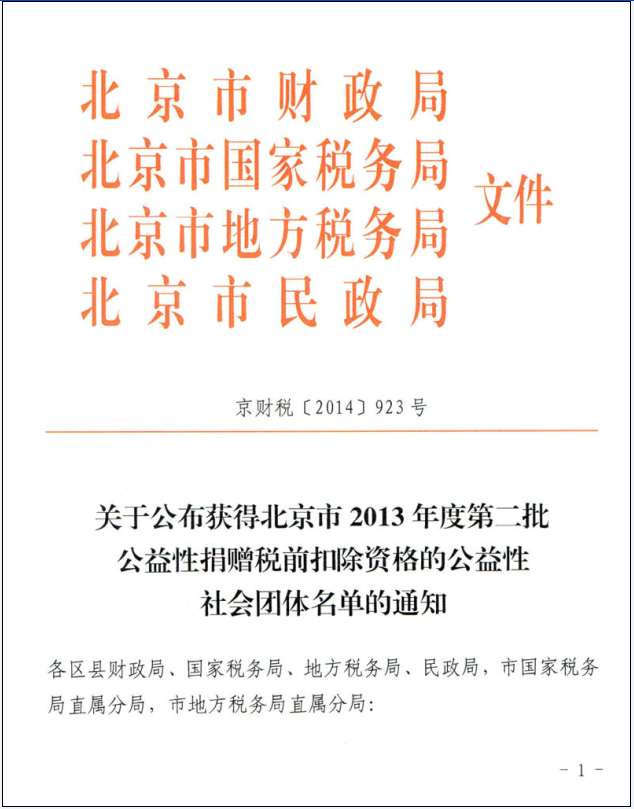 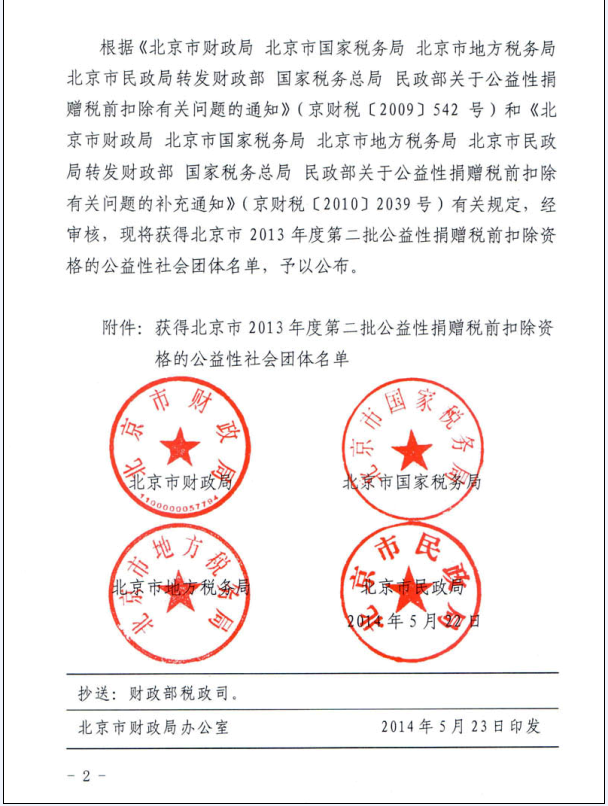 北京市2013年度获得第二批公益性捐赠税前扣除资格的公益性社会团体名单167 北京美新路公益基金会168 北京感恩公益基金会169 北京民生中国书法公益基金会170 北京屈正爱心基金会171 北京仁泽公益基金会172 北京中国地质大学教育基金会173 北京艺美公益基金会174 北京志远功臣关爱基金会175 北京紫檀文化基金会176 北京京安公益基金会 177 北京艺能爱心基金会178 北京华彩扶贫助学慈善基金会179 北京新徽商慈善基金会180 北京中央戏剧学院教育发展基金会181 北京彩虹桥慈善基金会182 北京科学教育发展基金会183 北京春晖博爱儿童救助公益基金会